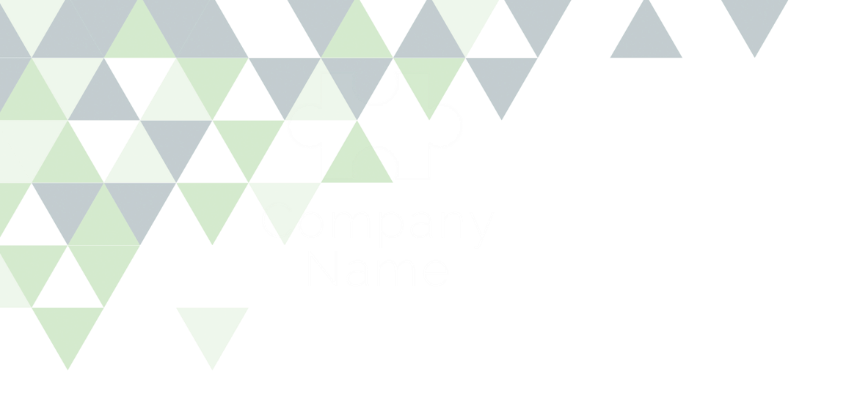 ΘΕΜΑ ΑΑ1. Πότε μια συνάρτηση λέγεται γνησίως φθίνουσα;Μονάδες 5Α2. Πότε μια συνάρτηση λέγεται άρτια και πότε περιττή;Μονάδες 5Α3. Πως αναγνωρίζουμε μια περιττή συνάρτηση, από την γραφική της παράσταση;Μονάδες 5Α4. Βάλτε σε κύκλο το Σ (σωστό) ή το Λ (λάθος) στις παρακάτω ερωτήσεις.                 α. Μια συνάρτηση f λέγεται γνησίως φθίνουσα σε ένα διάστημα Δ, όταν για , με , ισχύει .                                                                                Μονάδες 2β. Μια συνάρτηση που δεν είναι γνησίως αύξουσα θα είναι σίγουρα γνησίως φθίνουσα.Μονάδες 2γ. Κάθε συνάρτηση έχει σίγουρα ένα ελάχιστο.Μονάδες 2δ. Η γραφική παράσταση μιας άρτιας συνάρτησης είναι συμμετρική ως προς τον άξονα των τεταγμένων.Μονάδες 2ε. Η γραφική παράσταση της συνάρτησης  είναι ίδια με την γραφική παράσταση της , αλλά μετατοπισμένη 5 μονάδες κατακόρυφα προς τα πάνω.Μονάδες 2ΘΕΜΑ ΒΔίνονται οι συναρτήσεις ,  και .Β1. Να εξετάσετε αν οι f, g και h είναι άρτιες ή περιττές.                                                                                                                                                                                     Μονάδες 9Β2. Να δείξετε ότι η  είναι γνησίως φθίνουσα για  και γνησίως αύξουσα για .Μονάδες 7Β3. Γνωρίζοντας ότι η γραφική παράσταση της  είναι παραβολή με κορυφή την αρχήν των αξόνων, να κάνετε στο ίδιο σύστημα αξόνων τις γραφικές παραστάσεις των f, g και h.Μονάδες 9ΘΕΜΑ ΓΔίνεται η συνάρτηση .Γ1. Να ότι η f δεν μπορεί να είναι περιττή για καμιά τιμή του .Μονάδες 10Γ2. Αν η  f  είναι άρτια, να υπολογίσετε το α. Μονάδες 8Γ3. Για  να σχεδιάσετε τη γραφική παράσταση της f.Μονάδες 7ΘΕΜΑ ΔΈστω συνάρτηση  με πεδίο ορισμού το R.Δ1. Να δείξετε ότι δεν ορίζεται η f για ;Μονάδες 7Δ2. Αν το σημείο  ανήκει στη γραφική παράσταση της f  να υπολογίσετε το λ. Μονάδες 6Δ3. Για  να σχεδιάσετε τη γραφική  παράσταση της f.Μονάδες 6Δ4. Είναι η f άρτια;Μονάδες 6ΟΠΟΙΟΣ ΕΠΙΜΕΝΕΙ…ΝΙΚΑ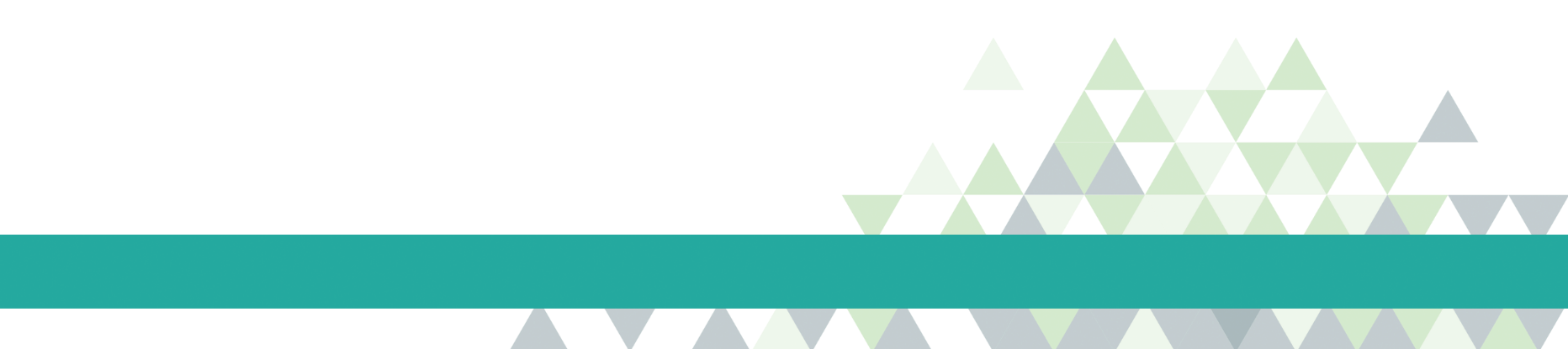 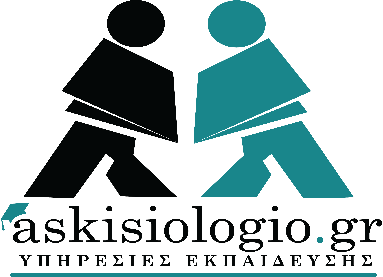 ΚΡΙΤΗΡΙΟ ΑΞΙΟΛΟΓΗΣΗΣΤΑΞΗ: B ΛΥΚΕΙΟΥΜΑΘΗΜΑ: ΑΛΓΕΒΡΑΚΑΦΑΛΑΙΟ: ΙΔΙΟΤΗΤΕΣ ΣΥΝΑΡΤΗΣΕΩΝΕΠΙΜΕΛΕΙΑ: ΜΠΟΖΑΤΖΙΔΗΣ ΒΑΣΙΛΗΣ